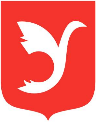 Санкт-ПетербургМуниципальный СоветМуниципального образования муниципальный округ УльянкаПроект повестки дня заседания Муниципального Совета МО УльянкаДата заседания: 22 декабря 2020 годаМесто заседания: Санкт-Петербург, улица Генерала Симоняка, дом 9, помещение Муниципального Совета МО Ульянка, кабинет Главы МО УльянкаВремя начала заседания: 18 часов 00 минутГлава МО Ульянка			________________________	О.Н. ХлебниковаМ.П.	                        	 (подпись)               		(инициалы и фамилия)№ вопросаНаименование вопроса Кто вносит вопросДокладчикПорядок работы1О внесении изменений в решение Муниципального Совета МО Ульянка от 25 ноября 2019 года № 5-2 «О бюджете Муниципального образования муниципальный округ Ульянка на 2020 год»Глава Местной Администрации МО УльянкаС.А. РусиновичГлава Местной Администрации МО УльянкаС.А. Русинович18:00-18:102О проведении публичных слушаний по отчету об исполнении бюджета Муниципального образования муниципальный округ Ульянка за 2019 годГлаваМО УльянкаО.Н. ХлебниковаГлаваМО УльянкаО.Н. Хлебникова18:10-18:203О проведении публичных слушаний по проекту бюджета Муниципального образования муниципальный округ Ульянка на 2021 годГлаваМО УльянкаО.Н. ХлебниковаГлаваМО УльянкаО.Н. Хлебникова18:20-18:304О согласовании/не согласовании замены первой части дотаций на выравнивание бюджетной обеспеченности МО Ульянка дополнительными нормативами отчислений от НДФЛГлаваМО УльянкаО.Н. ХлебниковаГлаваМО УльянкаО.Н. Хлебникова18:30-18:355Рассмотрение предложения Санкт-Петербургской избирательной комиссии о возложении полномочий ИКМО на ТИК(Письмо Председателя Санкт-Петербургской избирательной комиссии от 29.11.2019 исх. №01-12/4637и-25)ГлаваМО УльянкаО.Н. ХлебниковаГлаваМО УльянкаО.Н. Хлебникова18:35-18:406О помощнике депутата Муниципального Совета Муниципального образования муниципальный округ УльянкаДепутаты Муниципального Совета МО УльянкаА.П. Беллавин, Э.Э. Топузов, О.Н. ХлебниковаГлаваМО УльянкаО.Н. Хлебникова18:40-18:457Отчет Главы МО УльянкаГлаваМО УльянкаО.Н. ХлебниковаГлаваМО УльянкаО.Н. Хлебникова18:45-18:508Отчет Главы Местной Администрации МО УльянкаГлаваМО УльянкаО.Н. ХлебниковаГлава Местной Администрации МО УльянкаС.А. Русинович18:50-18:559О проекте муниципального правового акта о внесении изменений в Устав Муниципального образования муниципальный округ Ульянка и проведении публичных слушанийГлаваМО УльянкаО.Н. ХлебниковаГлаваМО УльянкаО.Н. Хлебникова18:55-19:0010О выходе из состава Совета муниципальных образований Санкт-ПетербургаГлаваМО УльянкаО.Н. ХлебниковаЗаместитель Главы МО Ульянка П.В.Кондрашов19:00-19:1011Разное